UNIVERSIDADE FEDERAL DA PARAÍBA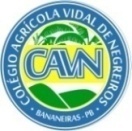 CENTRO DE CIÊNCIAS HUMANAS SOCIAIS E AGRÁRIASCOLÉGIO AGRÍCOLA VIDAL DE NEGREIROS AUTO DECLARAÇÃO DE RENDA INFORMAL Eu, ___________________________________________________________________portador(a) do RG nº___________________, CPF nº_______________________declaro que trabalho exercendo a atividade de ____________________________________________________________ e auferindo renda mensal, aproximadamente, no valor de R$_____________________________.Declaro, para os devidos fins, que as informações aqui prestadas são verdadeiras._____________________________________,______de Maio de 2020.			       (Nome da cidade)Assinatura do declaranteObs.: Uso exclusivo, na impossibilidade de comprovação de renda.O declarante é responsável pela veracidade das informações aqui prestadas. A falsidade nas informações acarreta penalidades administrativas e penais.Art. 299 do Código Penal Brasileiro - Omitir, em documento público ou particular, declaração que dele devia constar, ou nele inserir ou fazer inserir declaração falsa ou diversa da que devia ser escrita, com o fim de prejudicar direito, criar obrigação ou alterar a verdade sobre fato juridicamente relevante.Pena - reclusão, de um a cinco anos, e multa, se o documento é público, e reclusão de um a três anos, e multa, se o documento é particular.